Although all animals are different some animals have similar features and some have very different features.Can you write down similarities and differences between two animals like I have done below? Use the word mat to help you.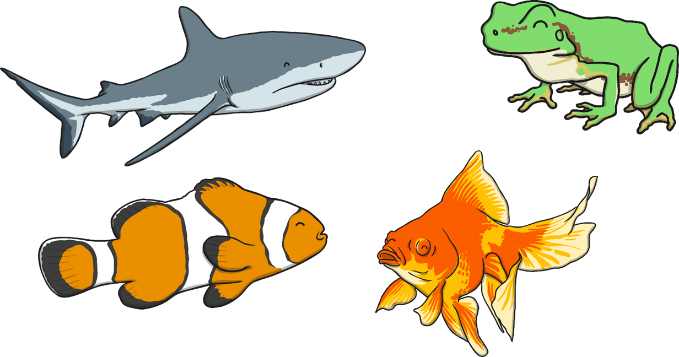 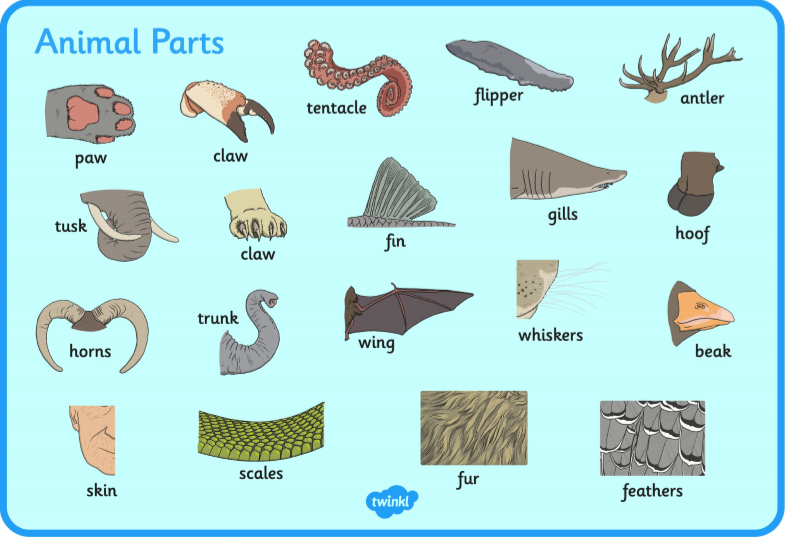 Lesson 3 – all groupsIHow do features help animals survive?S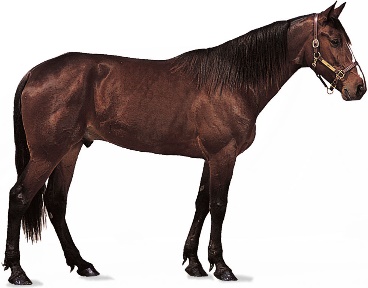 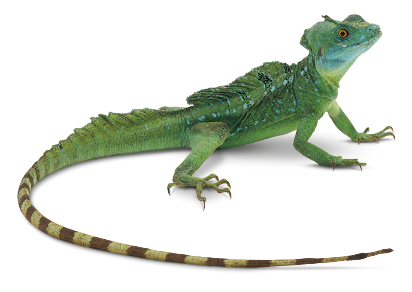 Similarities:4 legstailDifferences:HairSticking out earsHooves and clawsscales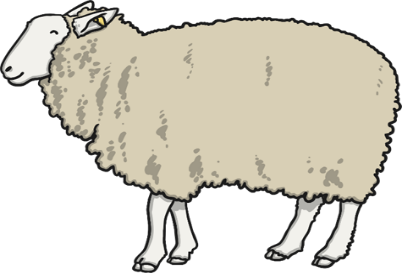 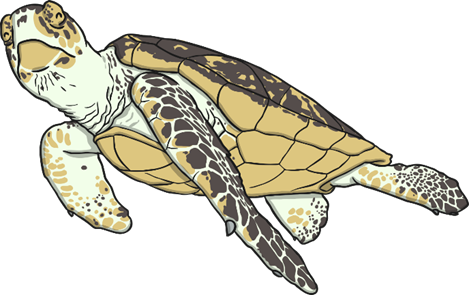 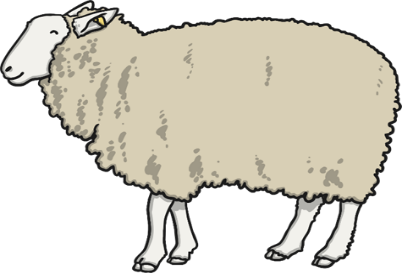 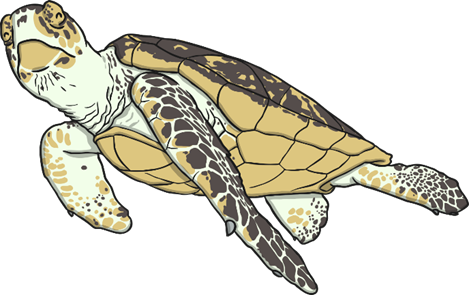 Similarities:Differences: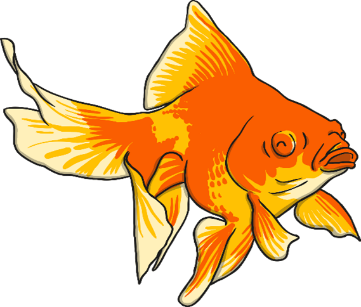 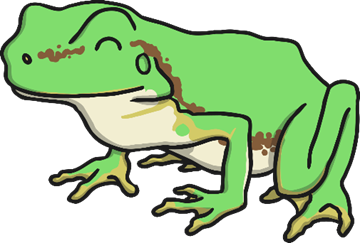 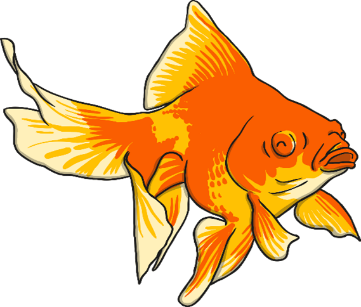 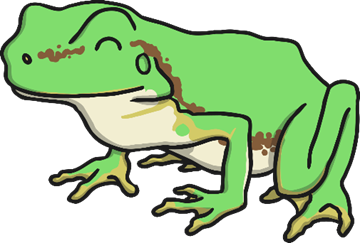 Similarities:Differences: